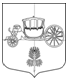 ВНУТРИГОРОДСКОЕ МУНИЦИПАЛЬНОЕ ОБРАЗОВАНИЕ САНКТ-ПЕТЕРБУРГА МУНИЦИПАЛЬНОГО ОКРУГА СОСНОВАЯ ПОЛЯНАМЕСТНАЯ АДМИНИСТРАЦИЯП О С Т А Н О В Л Е Н И Е«О внесении изменений в Постановление Местной администрации от 01.12.2016 г. №1-19 «Об утверждении ведомственных целевых  программ на 2017  год внутригородского муниципального образования Санкт-Петербурга муниципального округа СОСНОВАЯ ПОЯЛНА»        В соответствии с Федеральным законом от 06.10.2003 №131-ФЗ «Об общих принципах организации местного самоуправления в Российской Федерации»; Законом Санкт-Петербурга от 23.09.2009 г. № 420-79 «О местном самоуправлении в Санкт-Петербурге»; Уставом внутригородского муниципального образования Санкт-Петербурга муниципального округа СОСНОВАЯ ПОЛЯНАПОСТАНОВЛЯЮ:1. Внести изменения в ведомственную целевую программу  на 2017 год «Организация и проведение местных и участие в организации и проведении городских праздничных и иных зрелищных мероприятий», согласно Приложению №1 к настоящему Постановлению.2.  Постановление вступает в силу с момента его подписания.3.  Контроль исполнения настоящего Постановления оставляю за собой.Глава Местной администрации					МО СОСНОВАЯ ПОЛЯНА	                                                                          А.Р. РауПриложение № 1к Постановлению №___ от ___.____.2017 г.УтверждаюГлава местной администрацииМО СОСНОВАЯ ПОЛЯНА__________________ А.Р.РауВедомственная целевая программа на 2017 год«Организация и проведение местных и участие в организации и проведении городских праздничных и иных зрелищных мероприятий»ПАСПОРТ ПРОГРАММЫ
Перечень мероприятий ведомственной целевой программы на 2017 год«Организация и проведение местных и участие в организации и проведении городских праздничных и иных зрелищных мероприятий».Код бюджетной классификации 939 0801 44000 00201244Главный специалист 					Позднякова И.П.Приложение № 1.1к Техническому заданиюТехнические требованияк организации и проведению 2-х праздничных мероприятий, посвящённых Проводам Масленицы.Приложение № 1.2к Техническому заданиюТехнические требования к организации и проведению праздничногоуличного гуляния ко Дню Победы.Приложение № 1.1к Техническому заданиюТехнические требованияк организации и проведению __________________________Приложение № 1.13п.к Техническому заданиюМероприятие № 13Мероприятие, посвященное Дню Победы советского народа в Великой Отечественной войне 1941-1945 гг.Место проведения: около к/т «Восход».	Дата и время проведения: май 2016 г.Точные дату, время и место проведения мероприятия  Исполнитель согласует с  Заказчиком не позднее, чем за 5 дней до проведения мероприятия.Приложение № 1.14п.к Техническому заданиюМероприятие № 14Праздничные мероприятия,  посвященные Новому году. Концерт.1. Место проведения: зрительный зал, вместимостью не менее 320 человек. Здание, где расположен зрительный зал, должно находиться на территории Муниципального образования СОСНОВАЯ ПОЛЯНА. При проведении мероприятия должен работать гардероб и обслуживающий персонал. Услуги по аренде места проведения оплачиваются Исполнителем по отдельному договору самостоятельно.Дата и время проведения: декабрь 2016 г.Точные дату, время и место проведения мероприятия  Исполнитель согласует с  Заказчиком не позднее, чем за 5 дней до проведения мероприятия.Мероприятие проводится в соответствии со сценарием, который разрабатывается Исполнителем с учетом требований Заказчика и подлежит согласованию с Заказчиком не менее, чем за 5 (пять) рабочих дней  до планируемой даты мероприятия. Сценарий должен быть подробным, отражать тематику мероприятия, содержать сведения об участвующих в мероприятиях коллективах и исполнителях. Тематическое поздравление от Деда Мороза и Снегурочки. По завершению концертной программы пневмо-фейерверк.Обязанности  Исполнителя:Обязан организовать и провести досуговое мероприятие для жителей муниципального образования СОСНОВАЯ ПОЛЯНА (Новогодний концерт), продолжительностью не менее 1 часа 30 минут концертной программы (не менее чем на 320 человек).Исполнитель должен разработать и представить оригинальный сценарный план мероприятия на согласование Заказчику не позднее, чем  за 5 (пять)  рабочих дней до планируемой даты мероприятия.  Сценарный план должен быть подробным, отражать место проведения мероприятия, тематику мероприятия, соответствовать концепции проведения мероприятия и целевой аудитории, содержать полные сведения об участвующих в  концертной программе артистах. Репертуар артистов должен соответствовать тематике мероприятия.Необходимо обеспечить участие в программе мероприятия: не менее 1 (одного) профессионального артиста в качестве ведущего с опытом работы на  подобных мероприятиях (не менее 5 лет);«Дуэт Ретро вдвоем»  (1 (одна) вокалистка и 1 (один) гитарист);не менее 1 (одного) фотограф;не менее 1 (одного)  Деда Мороза и не менее 1 (одной) Снегурочки.Исполнителю необходимо обеспечить подбор не менее 10 (десяти) фонограмм для музыкального оформления во время сбора зрителей. Сопровождение концерта тематическим видеорядом.Исполнитель самостоятельно оплачивает услуги по аренде места проведения мероприятия, указанного в настоящем Техническом задании.Для технического обеспечения мероприятия Исполнитель предоставляет: доставку, монтаж, демонтаж и обслуживание звуковой и световой аппаратуры на сцене и в зрительном зале, микрофоны на стойках (количество микрофонов в зависимости от состава выступающих), ноутбук. Комплект аппаратуры мощностью не менее 2 кВт.Исполнитель не позднее, чем через 5 дней после проведения мероприятия предоставляет фотоотчет о проведенном мероприятии:4.7.1.не менее 10 лучших цветных фотографий в распечатанном виде (размер 10 на 15 см, на фотобумаге);4.7.2. не менее 10 лучших цветных фотографий, на электронном носителе (CD, DVD, CF). 30.03.2017г. Санкт-Петербург№ 1-5Ответственный исполнитель  программыМестная администрация внутригородского муниципального образования Санкт-Петербурга муниципального округа СОСНОВАЯ ПОЛЯНАНаименование
программыВедомственная целевая программа на 2017 год«Организация и проведение местных и участие в организации и проведении городских праздничных и иных зрелищных мероприятий»Основание 
принятия
решения о 
разработке 
ПрограммыКонституция Российской Федерации, статья 15,
Федеральный закон от 06. 10.2003 года №131-ФЗ «Об общих принципах организации местного самоуправления в Российской Федерации» 
Закон Санкт-Петербурга от 23.09.2009 года № 420-79 «Об организации местного самоуправления в Санкт-Петербурге 
Устав внутригородского муниципального образования Санкт-Петербурга муниципального округа СОСНОВАЯ ПОЛЯНАЦель
программыСоздание социально-экономических условий для развития культуры на территории МОСОСНОВАЯ ПОЛЯНАЗадачи
программыулучшение организации культурно массовых мероприятий на территории МОСОСНОВАЯ ПОЛЯНА;поддержка деятельности творческих коллективов и детского творчества;создание благоприятных условий для удовлетворения и развития потребностей населения в духовном и культурном формировании личности, для развития творческих способностей, образования и нравственного воспитания детей и молодежи;организация на территории МО СОСНОВАЯ ПОЛЯНАконцертной и выставочной деятельности профессиональных творческих коллективов, организация концертов;создание условий для развития культуры.Этапы и сроки 
реализации 
Программы2017 год. Объемы бюджетных ассигнований программы1895,0 тыс. руб.Источники финансированияМестный бюджет МО СОСНОВАЯ ПОЛЯНА
Ожидаемые
результаты
реализации
Программы- увеличение доли населения, участвующего в культурно-массовых мероприятиях- увеличение количества организованных концертов, выступлений, гастролей профессиональных коллективов.№ 
п/п Наименование
мероприятия Затраты
(тыс. руб.)Кол-во участниковДата 1Участие в организации и проведении 2-х праздничных мероприятий, посвящённых Проводам Масленицы. 315,0600март2Праздничный концерт к международному женскому дню (билеты)500,0500март3Участие в организации и проведение в мероприятиях, посвященных воинам-интернационалистам 35,0300февраль4Участие в организации в мероприятиях посвященных Дню защитника Отечества.100,0200февраль5Праздничный концерт ко Дню Победы (билеты)395,0339апрель6Участие в организации Праздничных уличных гуляний, посвященных  ко Дню Победы200,0300май7Участие в организации и проведении праздничных мероприятий кНовому году. 350,0300декабрьИтого 1895,001.Адрес места проведения2.Дата и время проведенияМарт 2017Точная дата и время согласуется с Заказчиком в срок не позднее, чем за 5 дней до проведения Мероприятия3.Кол-во участников ОбщееНе менее чем 200 чел3.1Кол-во участников на каждом мероприятииНе менее чем 100 чел3.2 Возрастная категория участниковНе ограничена4.Кол-во мероприятий25.Длительность каждого мероприятияНе менее 01 ч 30 м6.Срок согласования сценария (плана) проведения мероприятия с ЗаказчикомНе позднее 5 дней до проведения7.Исполнитель обязуется оказать следующие услуги:Исполнитель обязан оповестить жителей МО СОСНОВАЯ ПОЛЯНА путем размещения афиш с информацией о проводимом мероприятии на территории МО СОСНОВАЯ ПОЛЯНА: Исполнитель разрабатывает макет и изготавливает информационные афиши, не менее 10 шт., размером А2,  цветной полноцвет, глянец (текст по согласованию с заказчиком).Исполнитель разрабатывает сценарный план мероприятия и согласовывает с Заказчиком за 5 дней  до начала мероприятия.Для проведения каждогомероприятия Исполнитель оказывает следующие услуги по творческой, технической и административной составляющей мероприятия:- работа профессионального артиста в качестве ведущего не менее 2-х человек, опыт проведения мероприятий аналогичного уровня не менее 5 лет;- артисты оригинального жанра, не менее 3-х выходов по 10 минут каждый;- артисты вокального жанра, не ниже уровня Лауреата Всероссийских конкурсов;- не менее 3-х интерактивных блоков со зрителями;- фольклорный коллектив, не менее 3-х (трёх) участников, общая продолжительность не менее 30 минут;- аренда автономного источника электропитания мощностью не менее 5 КВт;- чучело масленицы, не менее 2-х метров высоту, состоит из соломы, одето в стилизованную одежду на огороженной заранее территории;Исполнитель организует обряд сжигания чучела, согласовывает охрану мероприятия с правоохранительными органами и ПСО, МЧС;- необходимо предоставить место для переодевания артистов (палатка или автобус).Исполнитель предоставляет Заказчику информацию обо всех артистах, принимающих участие в концерте, (ФИО, опыт проведенных мероприятий, дипломы, благодарственные письма) за 5 дней  до начала мероприятия. В случае если в номерах присутствуют дрессированные животные, Исполнитель обязан предоставить прививочный сертификат на данное животное.Исполнитель предоставляет сценическую площадку размером 4х3 метра, высота не менее 0,8м. наличие ступенек с крышей.Исполнитель оказывает услуги по оформлению сценической площадки:- баннер на задней стенке сцены с логотипом мероприятия,-  фонтаны из воздушных шаров не менее 7 шт. каждый,- приобрести 100 шт. гелиевых шаров для запуска в небо.Исполнитель должен обеспечить участие в мероприятии:- профессиональный звукооператор;- администратор.Исполнитель организует уборку территории до и после проведения мероприятия.Необходимо предоставить фотоотчет о проведенном мероприятии не позднее, чем через 10 дней после ее проведения.Предоставить не менее 5 лучших цветных фотографий с каждого мероприятия на бумажном носителе (10х15, фотобумага) и на электронном носителе (CD, DVD, CF) – всего не менее 10 фотографий.7.1Организовать и провестиИсполнитель обязан организовать и провести 2 (два) уличных гуляния (далее - мероприятие) мероприятий, продолжительностью не менее чем 1,5 часа каждое мероприятие.7.2Предоставить помещение7.3Организовать питание (питьевой режим)Исполнитель организует место по выдаче горячих блинов (наполнитель сметана 20%, или молоко сгущенное) – не менее 2х блинов на человека, горячий чай (не менее 200 мл. на человека) с сахаром (кусковый, не менее 2 кусков на человека). Исполнитель устанавливает не менее 4 столов и 20 скамеек на территории проведения мероприятия.Количество порций на площадке, не менее 300 (трехсот).7.4Доставка, монтаж, вывозОсуществляется самостоятельно7.5Медицинское обеспечение8.Привлечь следующих артистовКлоун с собачкой  9.Исполнитель обязуется предоставить имуществоИсполнителю необходимо предоставить комплект профессиональной звуковой аппаратуры: не менее 2-х акустических систем, 1 микшерный пульт, усилитель мощности, 3 радиомикрофона, электрогенератор, ноутбук. Суммарная мощность акустических систем должна быть не менее 4 КВт по RMS. Звуковое оборудование должно быть исправно. Обеспечить доставку, монтаж, демонтаж и обслуживание  на протяжении всего мероприятия.10.Исполнитель обязуется предоставить призы– медали такие-то не менее 5 шт.– грамоты такие-то не менее 5 шт.– и т.п.11.Прочее1.Адрес места проведения2.Дата и время проведенияМарт 2017Точная дата и время согласуется с Заказчиком в срок не позднее _________ дней до проведения Мероприятия3.Кол-во участников ОбщееНе менее чем 400 чел3.1Кол-во участников на каждом мероприятииНе менее чем 50 чел3.2 Возрастная категория участников12-16 лет4.Кол-во мероприятий85.Длительность каждого мероприятияНе менее 01 ч 30 м6.Срок согласования сценария (плана) проведения мероприятия с ЗаказчикомНе позднее 5 дней до проведения7.Исполнитель обязуется оказать следующие услуги:Исполнитель обязан организовать и провести уличное мероприятие, продолжительностью не менее чем 2 часа.Исполнитель обязан оповестить жителей МО СОСНОВАЯ ПОЛЯНА путем размещения афиш с информацией о проводимом мероприятии на территории МО СОСНОВАЯ ПОЛЯНА: Исполнитель разрабатывает макет и изготавливает информационные афиши, не менее 10 шт., размером А2,  цветной полноцвет, глянец (текст по согласованию с заказчиком).Исполнитель разрабатывает сценарный план мероприятия и согласовывает с Заказчиком за 5 дней до начала мероприятия.Для проведения мероприятия Исполнитель оказывает следующие услуги по творческой, технической и административной составляющей мероприятия:- работа профессионального артиста в качестве ведущего, опыт проведения мероприятий аналогичного уровня не менее 5 лет;- духовой оркестр, не менее 8 человек в парадной форме, не менее 30 минут;- не менее 2-х (двух) артистов вокального жанра, не ниже уровня Лауреата Всероссийских конкурсов;- хореографический коллектив, не менее 4-х человек, не менее 3-х номеров;- хоровой коллектив, не менее 3-х (трёх) участников, общая продолжительность не менее 30 минут;- аренда автономного источника электропитания мощностью не менее 5 КВт;- необходимо предоставить место для переодевания артистов (палатка или автобус).Исполнитель предоставляет Заказчику информацию о всех артистах, принимающих участие в концерте, (ФИО, опыт проведенных мероприятий, дипломы, благодарственные письма) за 5 дней  до начала мероприятия.Исполнитель предоставляет сценическую площадку размером 4х3 метра, высота не менее 0,8м. наличие ступенек.Исполнитель оказывает услуги по оформлению сценической площадки, гирлянда из воздушных шаров не менее 9 метров.Исполнитель должен обеспечить участие на мероприятии:1 профессиональный звукооператор, 1 администратор.Исполнителю необходимо предоставить комплект профессиональной звуковой аппаратуры: не менее 2 акустических систем, 1 микшерный пульт, усилитель мощности, 3 радиомикрофона, электрогенератор, ноутбук. Суммарная мощность акустических систем должна быть не менее 4 КВт по RMS. Звуковое оборудование должно быть исправно.Обеспечить доставку, монтаж, демонтаж и обслуживание  на протяжении всего мероприятия.Исполнитель организует уборку территории до и после проведения мероприятия.Исполнитель организует питание на каждой площадке, «Полевая кухня» (гречневая каша, тушенка, чай, сахар, одноразовая посуда)  для всех участников мероприятия.  Не менее 200 порций. Вес порции 250 гр.Необходимо предоставить фотоотчет о проведенном мероприятии не позднее, чем через 10 дней после ее проведения.Предоставить не менее 10 лучших цветных фотографий с мероприятия на бумажном носителе (10х15, фотобумага) и на электронном носителе (CD, DVD, CF).7.1Организовать и провести(наименование мероприятия) (указать тематику, основные требования к мероприятию)7.2Предоставить помещение7.3Организовать питание (питьевой режим)7.4Доставка, монтаж, вывоз7.5Медицинское обеспечение8.Привлечь следующих артистовКлоун с собачкой  9.Исполнитель обязуется предоставить имущество– аппаратура (конкретно какая)– шарики (размер, цвет)- гирлянда (длина, кол-во шаров)10.Исполнитель обязуется предоставить призы– медали такие-то не менее 5 шт.– грамоты такие-то не менее 5 шт.– и т.п.11.Прочее1.Адрес места проведения2.Дата и время проведенияМарт 2017Точная дата и время согласуется с Заказчиком в срок не позднее _________ дней до проведения Мероприятия3.Кол-во участников ОбщееНе менее чем 400 чел3.1Кол-во участников на каждом мероприятииНе менее чем 50 чел3.2 Возрастная категория участников12-16 лет4.Кол-во мероприятий85.Длительность каждого мероприятияНе менее 01 ч 30 м6.Срок согласования сценария (плана) проведения мероприятия с ЗаказчикомНе позднее 5 дней до проведения7.Исполнитель обязуется оказать следующие услуги:7.1Организовать и провести(наименование мероприятия) (указать тематику, основные требования к мероприятию)7.2Предоставить помещение7.3Организовать питание (питьевой режим)7.4Доставка, монтаж, вывоз7.5Медицинское обеспечение8.Привлечь следующих артистовКлоун с собачкой  9.Исполнитель обязуется предоставить имущество– аппаратура (конкретно какая)– шарики (размер, цвет)- гирлянда (длина, кол-во шаров)10.Исполнитель обязуется предоставить призы– медали такие-то не менее 5 шт.– грамоты такие-то не менее 5 шт.– и т.п.11.Прочее